会议记录规范一、基本要求1.二级学院（含下设系部）每次召开会议均需完成会议记录，会议记录按照模板要求填写完整；2.会议签到表在会议当日如实签到；3.纸质版会议记录档案需打印并装订成册；4.二级学院须将会议照片与记录一并存档。二、模板1.XX学年XX学期XX学院会议签到表2.XX学年XX学期XX学院会议记录簿3.XX学年XX学期XX学院XX系（部）会议记录簿XX学年XX学期XX学院会议签到表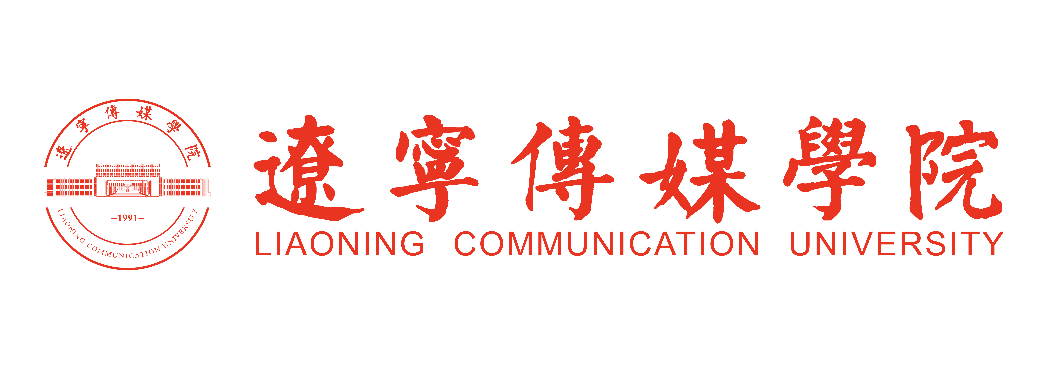 XX学年XX学期XX学院会议记录簿会议记录序号姓名序号姓名备注会议时间会议地点会议名称主持人会议记录人会议记录人参会人员会议议程会议内容纪要会议内容纪要会议内容纪要会议内容纪要会议内容纪要会议照片会议照片会议照片会议照片会议照片